Конкурсное задание           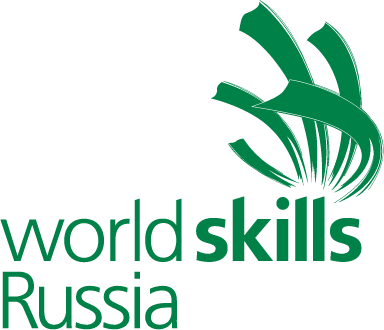 Компетенция«Эксплуатация сельскохозяйственных машин»Конкурсное задание включает в себя следующие разделы:Модуль-A : Диагностика неисправности электрооборудования диагностическим сканером  Diesel serdia 2000  Время на выполнение модуля: 3 часаМодуль-B : «Техническое обслуживание топливной системы , техническое обслуживание газораспределительного механизма двигателя Д-260.2 (Трактор «Беларус-1221» Время на выполнение модуля: 4 часаМодуль-C : Устранение неисправностей, комплектование и регулировка пресс-подборщика ПР-145СВремя на выполнение модуля: 3 часаМодуль-D : Система точного земледелия / системы параллельного вождения    Время на выполнение модуля: 2 часаМодуль-E : «Комплектование пахотного агрегата»Время на выполнение модуля: 3 часаКоличество часов на выполнение задания: 15 ч.(подпись)Менеджер компетенции                    Каманин А.С.Конкурсное задание Молодые профессионалы» (WorldSkills Russia) Иркутской области Финал 2018г.Модуль А:  Диагностика неисправности электрооборудования диагностическим сканером  Diesel serdia 2000  Максимум 3часа, Модуль может включать в себя технологическую последовательность выполнения работы;Считывание идентификационных данных Просмотр действенных значенийСчитывание и сброс ошибокПоиск неисправностейМодуль Б: 1. Техническое обслуживание топливной системы, двигателя Д-260.2 (Трактор «Беларус-1221»: Максимум 2 часа, включая пуск и наладку оборудования;•	Организатор должен предоставлять материалы, достаточные только для выполнения конкурсного задания;•	Модуль может включать в себя   ;             Проверка форсунок на давление начала впрыска и качество распыла  топлива :                              	проверка и регулировка установочного угла опережения  впрыска топлива	2.Техническое обслуживание газораспределительного механизма двигателя Д-260.2; Максимум 2 часа•	включая пуск и наладку оборудования;•	Модуль может включать в себя технологическую последовательность выполнения работы, правильную затяжку болтов крепления головки цилиндров, правильную проверку и регулировку тепловых зазоров в клапанном механизме, проверку правильности регулировки с помощью стетоскопа, соблюдение правил экологической безопасности;Модуль-C:  Устранение неисправностей, комплектование и регулировка пресс-подборщика ПР-145С•	Максимум 3 часа, включая пуск и наладку оборудования;•	Организатор чемпионата должен предоставлять материалы, достаточные только для выполнения конкурсного задания;•	Модуль может включать в себя регулировку подборщика; устранение неисправностей обматывающего аппарата; регулировку обматывающего аппарата; агрегатирование  пресс-подборщика с трактором.Модуль-Д: Система точного земледелия / системы параллельного вожденияМаксимум 2 часа, Модуль может включать в себя технологическую последовательность выполнения работы; •	Система параллельного движения «Agroglobal», подключение навигатора; •	установка заданной ширины обработки в зависимости от с/х орудия;•	создание  шаблона движения «А+» - параллельное движение по курсоуказателю; •	создание шаблона движения  «Замер площади» -замер площади заданной площадки; •	просмотр информации: обработанная площадь, площадь замеренной площадки, качество сигнала GPS (количество спутников).	МодульЕ-: Комплектование и регулировки оборотного плуга «ПО-3/40-55Н» с трактором Беларус-1221».: Максимум 3 часа; Организатор должен предоставлять материалы, достаточные только для выполнения конкурсного задания;Модуль может включать в себя подготовку к работе; проверка комплектности и исправности сборочных единиц плуга; проверка горизонтального положения рамы плуга; регулировка плуга на заданную глубину пахоты.НЕОБХОДИМЫЕ ПРИЛОЖЕНИЯДля выполнения всех модулей, конкурсант имеет право использовать  всё имеющееся на рабочем месте оборудование и инструмент.Если конкурсант не выполнил задание в одном из модулей, к нему вернуться он не может. Задание считается выполненным, если все модули сделаны в основное время, в полном объёме и трактор, агрегат, узел находятся в рабочем состоянии.На всех рабочих местах будут установлены компьютеры, в которых будут заложены технологические карты (электросхемы).После выполнения задания конкурсант должен получить подтверждение эксперта на выполнение следующего задания. Время начала и окончания выполнения задания (включая паузы и т.п.) проставляет эксперт. Участник должен убедиться в том, что время начала указано корректно.Методика оценки результатов определяется экспертным сообществом в день начала проведения чемпионата.Конкурсанты не имеющие спецодежды, спецобуви, очков, перчаток, не прошедшие инструктаж по технике безопасности, охране здоровья  к выполнению задания допускаться  НЕ БУДУТ.Эксперты не прошедшие инструктаж по технике безопасности, охране здоровья, не имеющие специальной обуви, спецодежды, очков к работе на площадке не допускаются.